IEEE P802.11
Wireless LANsCID 17273, 17046TGbe editor: please make the following change in subclause 35.7.2P606L31An EHT NDP Announcement frame shall not request feedback on RU that is signaled as punctured in the U-SIG field of the EHT sounding NDP that follows the EHT NDP Announcement frame.P606L35An EHT NDP Announcement frame shall not request partial bandwidth feedback on  RU outside of the beamformee’s operating channel width.P606L41In an EHT non-TB sounding sequence, the occupied subchannel(s) indicated by the BW and Puncturing Channel Information fields in the U-SIG field of the EHT sounding NDP shall be the same as the requested subchannel(s) indicated in the Partial BW Info subfield of the immediately preceding EHT NDP Announcement frame.CID 17047, 17048, 18011, 17981, 17982Discussions on CID 17048:There are two options to modify the following texts as the resolution of CID 17048. P278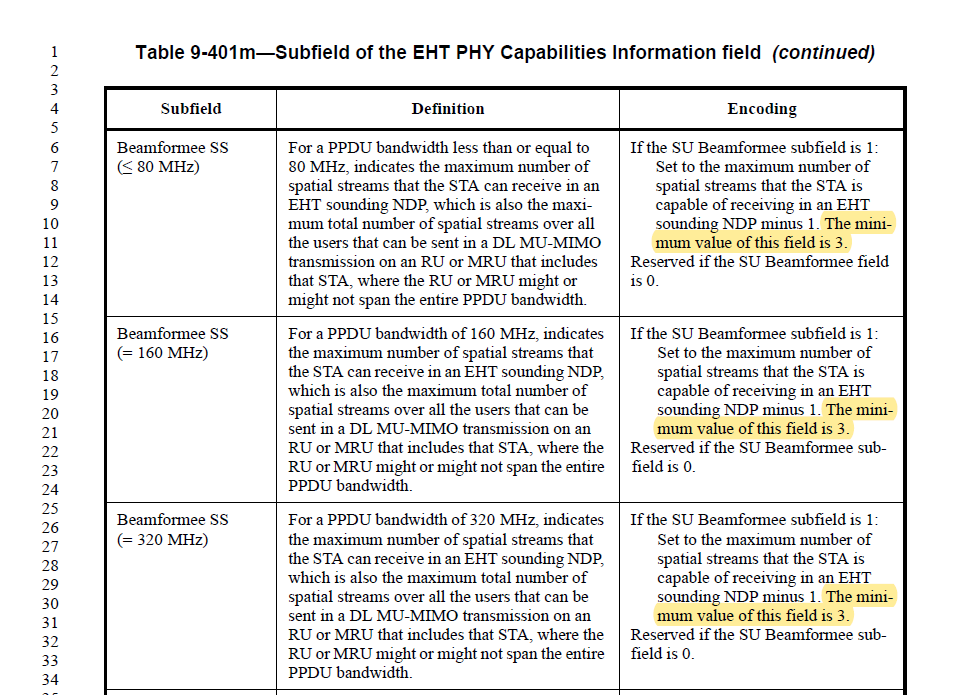 P607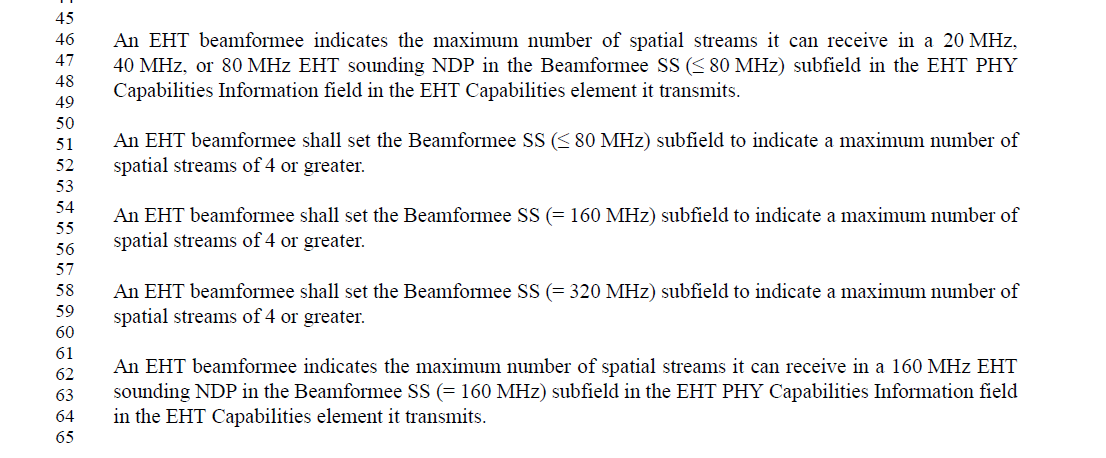 P608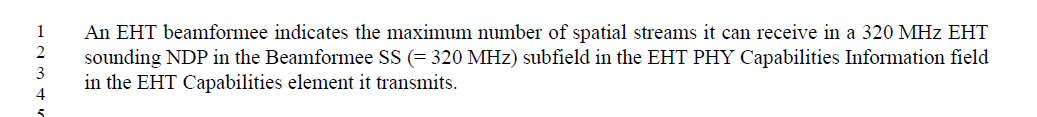 Option 1:Option 2:SP: Which option do you prefer as the resolution of CID 17048Option 1Option 2AbsEnd of discussionTgbe editor: please make the following change in subclause 35.7.2P607L32The Feedback Type And Ng subfield and Codebook Size subfield in the STA Info field indicate MU, the Codebook Size subfield indicates codebook resolution  , and the Codebook Size   MU Feedback subfield in the EHT PHY Capabilities Information field is 0. P607L54 An EHT beamformee indicates the maximum number of spatial streams it can receive in a 160 MHz EHT sounding NDP in the Beamformee SS (= 160 MHz) subfield in the EHT PHY Capabilities Information field in the EHT Capabilities element it transmits.An EHT beamformee indicates the maximum number of spatial streams it can receive in a 320 MHz EHT sounding NDP in the Beamformee SS (= 320 MHz) subfield in the EHT PHY Capabilities Information field in the EHT Capabilities element it transmits.CID 17049, 15576, 17050, 17052Tgbe editor: please make the following change in subclause 35.7.2P608L30An EHT beamformer shall not transmit a 20 MHz, 40 MHz, or 80 MHz EHT sounding NDP where the number of spatial streams exceeds the value indicated in the Number Of Sounding Dimensions (≤ 80 MHz) subfield .An EHT beamformer shall not transmit a 160 MHz EHT sounding NDP where the number of spatial streams exceeds the value indicated in the Number Of Sounding Dimensions (= 160 MHz) subfield .An EHT beamformer shall not transmit a 320 MHz EHT sounding NDP where the number of spatial streams exceeds the value indicated in the Number Of Sounding Dimensions (= 320 MHz) subfield .P608L57An EHT beamformee indicates the maximum supported data rate used in the EHT TB PPDU carrying the EHT compressed beamforming/CQI report in the TB Sounding Feedback Rate Limit subfield in the EHT PHY Capabilities Information field in the EHT Capabilities element .P609L8An EHT NDP Announcement frame carried by a PPDU of bandwidth larger than 40 MHz shall not solicit from an EHT beamformee with 40 MHz operating channel width.CID 15577, 17054, 17983,17984, 17053Tgbe editor: please make the following change in subclause 35.7.2P609L49P609L12In an EHT non-TB sounding sequence, a 20 MHz operating EHT beamformee shall support SU feedback for 242-tone RU solicited with an EHT NDP Announcement frame carried by a PPDU of bandwidth of 20 MHz.P609L17In an EHT TB sounding sequence, a 20 MHz operating EHT beamformee may support SU feedback for 242-tone RU solicited with an EHT NDP Announcement frame carried by a PPDU of bandwidth of 20 MHz, 40 MHz, 80 MHz, and 160 MHz.P609L21 20 MHz operating EHT beamformee shall support MU feedback for 242-tone RU solicited with an EHT NDP Announcement frame carried by a PPDU of bandwidth of 20 MHz. 20 MHz operating EHT beamformee may support MU feedback for 242-tone RU solicited with an EHT NDP Announcement frame carried by a PPDU of bandwidth of 40 MHz, 80 MHz, and 160 MHz.P609L53 40 MHz operating EHT beamformee shall support MU feedback for the combinations of RU size and NDP announcement bandwidth below:242-tone RU feedback solicited with an EHT NDP Announcement frame carried by a PPDU of bandwidth of 20 MHz.484-tone RU feedback solicited with an EHT NDP Announcement frame carried by a PPDU of bandwidth of 40 MHz.P609L61  40 MHz operating EHT beamformee may support MU feedback for 242-tone RU solicited with an EHT NDP Announcement frame carried by a PPDU of bandwidth of 40 MHz.P610L22n 80 MHz operating EHT beamformee shall support MU feedback for the combinations of RU or MRU (if the MRU is full bandwidth feedback) size and NDP announcement bandwidth below:242-tone RU feedback solicited with an EHT NDP Announcement frame carried by a PPDU of bandwidth of 20 MHz.484-tone RU feedback solicited with an EHT NDP Announcement frame carried by a PPDU of bandwidth of 40 MHz.996-tone RU and 484+242-tone MRU feedback solicited with an EHT NDP Announcement frame carried by a PPDU of bandwidth of 80 MHz or 160 MHz.996-tone RU feedback solicited with an EHT NDP Announcement frame carried by a PPDU of bandwidth of 320 MHz.P610L37n 80 MHz operating EHT beamformee may support MU feedback for the combinations of RU or MRU (if the MRU is partial bandwidth feedback) size and NDP announcement bandwidth below:242-tone RU feedback solicited with an EHT NDP Announcement frame carried by a PPDU of bandwidth of 40 MHz.242-tone and 484-tone RU, and 484+242-tone MRU feedback solicited with an EHT NDP Announcement frame carried by a PPDU of bandwidth of 80 MHz or 160 MHz.484-tone RU feedback solicited with an EHT NDP Announcement frame carried by a PPDU of bandwidth of 320 MHz.P611L14 160 MHz operating EHT beamformee shall support MU feedback for the combinations of RU or MRU (if the MRUs are full bandwidth feedback) size and NDP announcement bandwidth below:242-tone RU feedback solicited with an EHT NDP Announcement frame carried by a PPDU of bandwidth of 20 MHz.484-tone RU feedback solicited with an EHT NDP Announcement frame carried by a PPDU of bandwidth of 40 MHz.996-tone RU and 484+242-tone MRU feedback solicited with an EHT NDP Announcement frame carried by a PPDU of bandwidth of 80 MHz.2996-tone RU, 996+484-tone and 996+484+242-tone MRU feedback solicited with an EHT NDP Announcement frame carried by a PPDU of bandwidth of 160 MHz.2996-tone RU and 996+484-tone MRU feedback solicited with an EHT NDP Announcement frame carried by a PPDU of bandwidth of 320 MHz.P611L32160 MHz operating EHT beamformee may support MU feedback for the combinations of RU or MRU (if the MRUs are partial bandwidth feedback) size and NDP announcement bandwidth below:242-tone RU feedback solicited with an EHT NDP Announcement frame carried by a PPDU of bandwidth of 40 MHz.242-tone and 484-tone RU, and 484+242-tone MRU feedback solicited with an EHT NDP Announcement frame carried by a PPDU of bandwidth of 80 MHz.242-tone, 484-tone, and 996-tone RU, and 484+242-tone and 996+484-tone MRU feedback solicited with an EHT NDP Announcement frame carried by a PPDU of bandwidth of 160 MHz.484-tone and 996-tone RU, and 996+484-tone MRU feedback solicited with an EHT NDP Announcement frame carried by a PPDU of bandwidth of 320 MHz.P612L22 320 MHz operating EHT beamformee shall support MU feedback for the combinations of RU or MRU (if the MRUs are full bandwidth feedback) size and NDP announcement bandwidth below:242-tone RU feedback solicited with an EHT NDP Announcement frame carried by a PPDU of bandwidth of 20 MHz.484-tone RU feedback solicited with an EHT NDP Announcement frame carried by a PPDU of bandwidth of 40 MHz.96-tone RU and 484+242-tone MRU feedback solicited with an EHT NDP Announcement frame carried by a PPDU of bandwidth of 80 MHz.2996-tone RU, 996+484-tone and 996+484+242-tone MRU feedback solicited with an EHT NDP Announcement frame carried by a PPDU of bandwidth of 160 MHz.4996-tone RU and 2996+484-tone, 3996-tone, and 3996+484-tone MRU feedback solicited with an EHT NDP Announcement frame carried by a PPDU of bandwidth of 320 MHz.P612L39 320 MHz operating EHT beamformee may support MU feedback for the combinations of RU or MRU (if the MRUs are partial bandwidth feedback) size and NDP announcement bandwidth below:242-tone RU feedback solicited with an EHT NDP Announcement frame carried by a PPDU of bandwidth of 40 MHz.242-tone and 484-tone RU, and 484+242-tone MRU feedback solicited with an EHT NDP Announcement frame carried by a PPDU of bandwidth of 80 MHz.242-tone, 484-tone, and 996-tone RU, and 484+242-tone and 996+484-tone MRU feedback solicited with an EHT NDP Announcement frame carried by a PPDU of bandwidth of 160 MHz.484-tone, 996-tone, and 2996-tone RU, and 996+484-tone, 2996+484-tone, 3996-tone, and 3996+484-tone MRU feedback solicited with an EHT NDP Announcement frame carried by a PPDU of bandwidth of 320 MHz.CID 17055Tgbe editor: please make the following change in subclause 35.7.2P612L55Table 35-3 (ummary of supported RU or MRU sizes for sounding feedback) summarizes the supported sounding bandwidth for the various sounding modes and feedback types.P613L1Table 35-3—ummary of supported RU or MRU sizes for sounding feedbackLB 271 CR for 35.7.2 Part IILB 271 CR for 35.7.2 Part IILB 271 CR for 35.7.2 Part IILB 271 CR for 35.7.2 Part IILB 271 CR for 35.7.2 Part IIDate:  2023-04-05Date:  2023-04-05Date:  2023-04-05Date:  2023-04-05Date:  2023-04-05Author(s):Author(s):Author(s):Author(s):Author(s):NameAffiliationAddressPhoneemailZinan LinInterDigitalzinan.lin@interdigital.comMahmoud KamelInterDigitalHanqing LouYouhan KimQualcommCIDClauseP.LCommentProposed ChangeResolution1727335.7.2600.10Why "242-tone RU" is emphasized?An EHT NDP Announcement frame shall not request partial bandwidth feedback on any RU outside of the beamformee's operating channel width.Revised. Agree with the commenter in principle.According to 9.3.1.19.4, The Resolution subfield in the Partial BW Info subfield indicates the resolution bandwidth for each bit in the Feedback Bitmap subfield. When the bandwidth of the PPDU carrying the EHT NDP Announcement frame is less than 320 MHz, the Resolution bit B0 is set to 0 to indicate a resolution of 20 MHz. When the bandwidth of the PPDU carrying the EHT NDP Announcement frame is equal to 320 MHz, set the Resolution bit B0 to 1 to indicate a resolution of 40 MHz. Therefore, to be accurate, the sentence is changed to:  “An EHT NDP Announcement frame shall not request partial bandwidth feedback on any RU outside of the beamformee’s operating channel width.Similarly, the sentence above this one is not accurate (P600L6 in 802.11be 3.0). Similar change is applied.TGbe editor: please incorporate changes shown in 11-23/0630r1 under the tag 172731704635.7.2600.15“ In an EHT non-TB sounding sequence case” – spurious “case”Delete case"AcceptedCIDClauseP.LCommentProposed ChangeResolution1704735.7.2601.10This " in the STA Info field " is unnecessary (already on previous line)Delete the cited textAccepted1704835.7.2601.27"An EHT beamformee shall set the Beamformee SS (â¤ 80 MHz) subfield to indicate a maximum number of
spatial streams of 4 or greater.
An EHT beamformee shall set the Beamformee SS (= 160 MHz) subfield to indicate a maximum number of
spatial streams of 4 or greater.
An EHT beamformee shall set the Beamformee SS (= 320 MHz) subfield to indicate a maximum number of
spatial streams of 4 or greater." duplicates Clause 9 ("The mini-
mum value of this field is 3.")Delete the cited textRevisedAgree with the comment in principle. However, it is necessary to emphasize that the setting of the maximum number of spatial streams in the Beamformee SS (<= 80 MHz), the Beamformee SS ( = 160 MHz) and Beamformee SS ( = 320 MH) respectively. Therefore, to be more concise, the 2nd sentence and the 3rd sentence are moved to the following paragraphs respectively. Please refer to CIDs 18011, 17981 and 17982.TGbe editor: please incorporate changes shown in 11-23/0630r1 under the tag 170481801135.7.2601.27The 3 paragraphs starting from this line look a little out of place. Pls move them downwards, after line 46.As in commentRevised. Agree with the comment in principle. The first paragraph indicated in the comment is kept in the original place as the previous paragraph addressed the setting of the Beamformee SS (<= 80 MHz) subfield. Following this logic, the 2nd paragraph indicated in the comment is moved to the paragraph addressing the setting of the Beamformee SS (=160 MHz) subfield; the 3rd paragraph indicated in the comment is moved to the paragraph addressing the setting of the Beamformee SS (=320 MHz) subfield. Please refer to CIDs 17981, 17982.TGbe editor: please incorporate changes shown in 11-23/0630r1 under the tag 18011.1798135.7.2601.31Move paragraph on lines 31-32 to after the paragraph that discusses the Beamformee SS (= 160 MHz) subfield (lines 38-41).See commentAccepted1798235.7.2601.35Move paragraph on lines 35-36 to after the paragraph that discusses the Beamformee SS (= 320 MHz) subfield (lines 43-46).See commentAcceptedAt D3.1 P278L10, P278L20, P278L30, change“The minimum value of this field is 3.”to“<Line Change>NOTE – The minimum value of this field is 3 when the SU Beamformee subfield is 1 (see 35.7.2).<Line Change>”In D3.1, move the sentence at P607L54-56 to P607L65.In D3.1, move the sentence at P607L58-60 to P608L4.At D3.1 P278L10, P278L20, P278L30, change“The minimum value of this field is 3.”to“<Line Change>NOTE – The minimum value of this field is 3 when the SU Beamformee subfield is 1  (see 35.7.2).<Line Change>”Delete the paragraph at D3.1 P607L46-48.Delete the two paragraphs at D3.1 P607L62-P608L3.CIDClauseP.LCommentProposed ChangeResolution1704935.7.2602.06"An EHT beamformer indicates the maximum number of spatial streams it might transmit in a 20 MHz,
40 MHz, or 80 MHz EHT sounding NDP in the Number Of Sounding Dimensions (â¤ 80 MHz) subfield.
An EHT beamformer indicates the maximum number of spatial streams it might transmit in a 160 MHz EHT
sounding NDP in the Number Of Sounding Dimensions (= 160 MHz) subfield.
An EHT beamformer indicates the maximum number of spatial streams it might transmit in a 320 MHz EHT
sounding NDP in the Number Of Sounding Dimensions (= 320 MHz) subfield." is essentially duplicated in the next 3 parasDelete the cited textAccepted.1557635.7.2602.08Add "in the EHT PHY Capabilities Information field in the EHT Capabilities element it transmits".
Do the same in the next 5 paragraphs.As in commentRevisedCID 17049 suggests removing the first 3 paragraphs. The changes are only applied to 2 paragraphs.TGbe editor: please incorporate changes shown in 11-23/0630r1 under the tag 15576.1705035.7.2602.37"sent by the EHT beamformee" should be just "it sends"As it says in the commentAccepted1705235.7.2602.50"An EHT NDP Announcement frame carried by a PPDU of bandwidth larger than 40 MHz shall not solicit
from an EHT beamformee with 40 MHz operating channel width." -- solicit what?  Any feedback?  Partial-bw feedback?ClarifyRevised. Agree with the commenter in principle. As indicated in Table 9-45b, no feedback is allowed to be solicited by the EHT NDP Announcement frame carried by a PPDU of BW larger than 40 MHz if the beamformee’s operating BW is 40 MHz.TGbe editor: please incorporate changes shown in 11-23/0630r1 under the tag 17052.CIDClauseP.LCommentProposed ChangeResolution1557735.7.2603.25The sentence should be removed, since it is covered by the previous three bullets.As in commentAccepted1705435.7.2603.25"242-tone and 484-tone RU solicited with an EHT NDP Announcement frame carried by a PPDU of
bandwidth of 20 MHz and 40 MHz." is missing its bulletAs it says in the commentRevised. Agree with the comment in principle. However, since the first three bullets cover the case shown in this sentence, the sentence is removed from the text.Please refer to CID 15577.TGbe editor: please incorporate changes shown in 11-23/0630r1 under the tag 17054.1798335.7.2603.25Sentence on lines 25-27 looks out of place or is a left-over segment from editing previous text. It may be already covered in the bullets above.See commentRevised. Agree with the comment in principle.This sentence is removed as the previous three bullets cover the case indicated in this sentence.Please refer to CID 15577.TGbe editor: please incorporate changes shown in 11-23/0630r1 under the tag 17983.1798435.7.2603.29"A 40 MHz operating EHT beamformee shall support MU feedback ...". This is specifc for EHT TB sounding sequence, but that information is missing (for comparison - lines 5, 14, 41, 56, ... all explicitly refer to the sounding type when stating the requirements)Add "In an EHT TB sounding sequence, " in front of the sentence.
Make the same change on P603L38, P603L63, P604L13, P604L54, P605L7, P605L62, P606L15.Revised.Similar problems are existing on P602L63 and P603L1. The resolutions also include the modifications shown in P602L63 and P603L1 (802.11be D3.0).TGbe editor: please incorporate changes shown in 11-23/0630r1 under the tag 17984.1705335.7.20.00"for 242-tone RU" missing article (5x)Add missing article (suspect other subclauses too)Revised. Agree with the commenter in principle. Add “a” between “for” and “242-tone RU” in five locations (P609L12, P609L17, P609L21, P609L25, P609L62) in 35.7.2.TGbe editor: please incorporate changes shown in 11-23/0630r1 under the tag 17053.CIDClauseP.LCommentProposed ChangeResolution1705535.7.2607.01"Informative summary" -- a while ago there was an extensive discussion in TGm, and I think the conclusion was that nothing in a non-Annex could be informative (apart from NOTEs, etc.)Move to an annexRevised. Agree with the comment in principle. It is particularly useful to include this summary in the end of 35.7.2 for a clearer and better understanding of mandatory and optional support of RU/MRU feedback in different sounding modes. Therefore, this table is kept in this subclause. The title of the table is changed to “Summary of Supported RU or MRU sizes for sounding feedback”.TGbe editor: please incorporate changes shown in 11-23/0630r1 under the tag 17055.